Сценарий утренника «Царица Осень»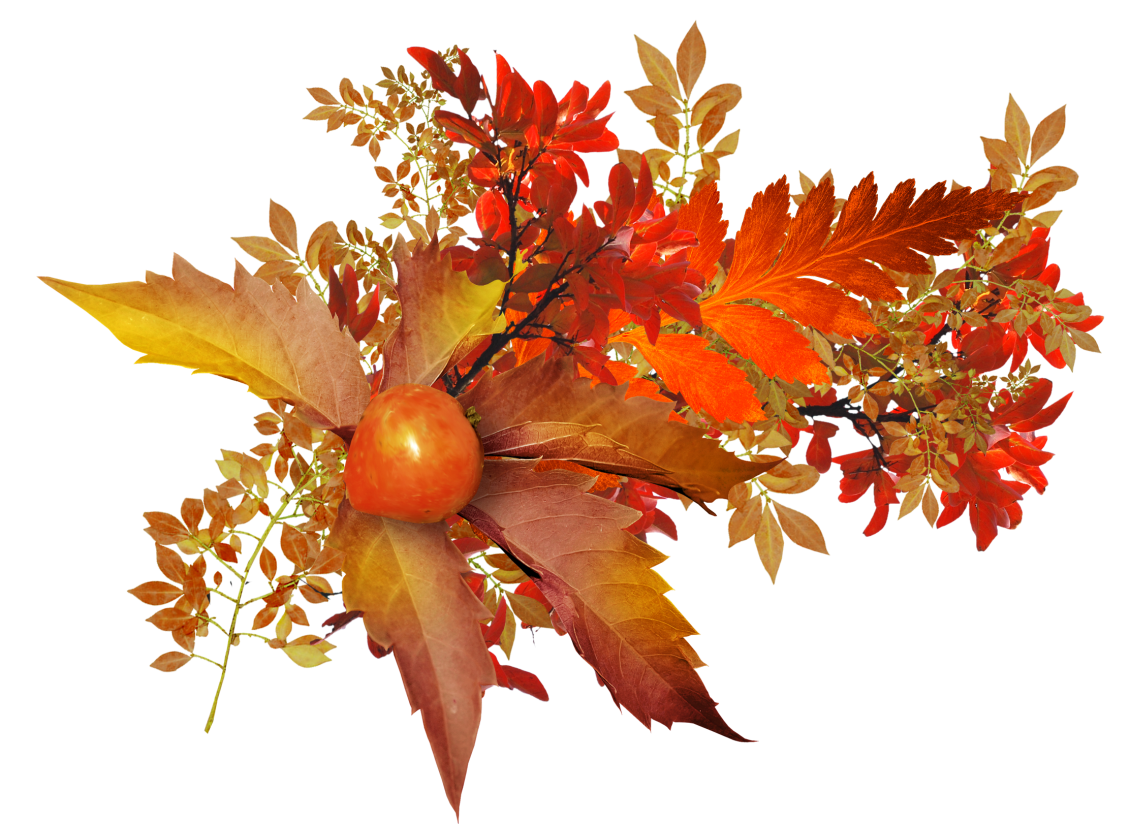 Ведущий: Дорогие ребята, наши гости! Мы собрались сегодня на праздник - праздник Осени.Долго трудились разноцветные краски, Природа вышла красивой как в сказке! Вся разноцветная – вот красота! Вы посмотрите, какие цвета! Отгадать загадку просим, Кто художник этот? Дети: Осень! Ребёнок 1: Осень красит золотом 
Рощи и леса, 
Слышатся прощальные 
Птичьи голоса.Ребёнок 2: Алые и жёлтые 
Ветер листья рвет, 
Кружит, кружит в воздухе 
Пёстрый хоровод. Ребёнок 3: Солнышко лишь выглянет, 
Спрячется опять. 
Долго лето красное -
Будем вспоминать.Ребёнок 4: Деревья все осенним днём 
Красивые такие! 
Сейчас мы песенку споём, 
Про листья золотые. Ведущий: Ой, ребята, тише, тише! Что-то странное я слышу. Кто-то к нам сюда спешит, И как будто бы шумит.Входит старичок-лесовичокЛесовичок: Здравствуйте! 
Я старичок-лесовичок, 
В бороде травы клочок. 
Я хожу с клюкой вокруг, 
Стерегу и лес, и луг, 
И деревья, и цветы, 
А также ягоды, грибы. 
Собирался я недолго, 
Игры, шутки все сложил, 
И в заветную котомку 
Их к подаркам положил. 
Вот и первая загадка, 
Отгадайте, детвора, 
Что же я сейчас достану, 
Из принесённого добра?Достаёт овощи и загадывает загадки.Загадки:В золотистой шелухе,
Очень нравится он мне.
Стоит счистить шелуху,
Слезы проливать начну. (Лук). Круглое, румяное,
Сочное и сладкое,
Очень ароматное,
Наливное, гладкое,
Тяжелое, большое,
Что это такое? (Яблоко). Кругла, рассыпчата, бела,
На стол она с полей пришла.
Ты посоли ее немножко,
Ведь, правда, вкусная… (Картошка).В огороде — желтый мяч,
Только не бежит он вскачь,
Он как полная луна,
Вкусные в нем семена. (Тыква)Красна девица
Сидит в темнице,
А коса на улице. (Морковь)Песня:  «Есть у нас огород».Есть у нас огород, Там своя морковь растет! Вот такой ширины, Вот такой вышины! Ты, морковь, сюда спеши, Ты немного попляши! А потом не зевай И в корзину полезай! Есть у нас огород, Там кортошка растет! Вот такой ширины, Вот такой вышины! Ты, картошечка  спеши, И немного попляши! А потом не зевай И в корзину полезай! Есть у нас огород, И капуста там растет! Вот такой ширины, Вот такой вышины! Ты, капуста, к нам спеши, Ты немного попляши, А потом не зевай И в корзину полезай! Есть у нас грузовикОн не мал, не велик.  Вот такой вышины, вот такой ширины.  Ты шофёр сюда спеши и немножко попляши.А потом не зевай, увози наш урожай.Лесовичёк: А теперь давайте поиграем!Игра «Кто быстрее соберёт листочки»Ведущий: Какой ты молодец, старичок-лесовичок! Какую хорошую игру ты для детей придумал! Только ты скажи, а где же осень? Уж ей давно быть здесь пора.Лесовичок: Ой, совсем забыл! Так заигрался! Так она должна с минуты на минуту сюда прийти! Ведущий: Давайте с вами, ребята, Осень, придти сюда скорей попросим, Дети (хором): Осень, осень, в гости просим!Осень, осень, погости неделек восемь –С обильными хлебами, с высокими снопами,С листопадом и дождем, с перелетным журавлем!Под музыка входит Осень.Осень: Вы обо мне, а вот и я, 
Привет осенний вам друзья! 
Не виделись мы целый год! 
За летом следом мой черёд! 
Вы рады встретиться со мной? Дети: Да.Ведущий: Милая, Осень, конечно, мы рады встречи с тобой. И готовились к ней: песни пели, и стихи учили. И сейчас тебе песню споем.Песня Осень в золотой косынке.Осень в золотой косынке
Приглашает нас гулять.
Шлепать весело по лужам
И листочки собирать.

Прыг-скок, прыг-скок,
Перепрыгни лужицу!
А вокруг, а вокруг 
Листики закружатся.

Погуляем по дорожкам,
Много листьев соберем.
И красивые букеты
Нашим мамам принесем!

Не пугай, подружка осень,
Нас ни ветром, ни дождем.
Дома мы скучать не будем.
Все равно гулять пойдем!Осень: Какую замечательную песню вы знаете!
Разбрасывает листья, говоря
Осень: Листопад, листопад, 
Листья по ветру летят, 
Кленовые, берёзовые, дубовые… Игра «Собери листочки» (кленовые – красные, берёзовые – желтые, дубовые - зелёные)Ведущий: Ветер листьями играетЛистья с веток обрывает.Листья желтые летятПрямо под ноги ребят. Танец с листочками.6 ребенок: Снова осень за окошком,
Дождик сыплется горошком,
Листья падают, шурша, 
Как же осень хороша!7 ребенок: Листья золотом расшиты, 
Тропки дождиком умыты,
В ярких шапочках грибы,
Всё нам, Осень, даришь ты!8 ребенок: Каждый листик золотой -
Маленькое солнышко -
Соберу в корзинку я,
Положу на донышко.9 ребенок: Берегу я листики,
Осень продолжается!
Долго, долго у меня
Праздник не кончается!10 ребенок: Осень по тропинке,
С дождиком шагает, 
Клёны и рябинки
Тихо раздевает.12 ребенок: Вмиг заворожила взоры
Огневой своей листвой,
Колоском, созревшим в поле,
Пожелтевшею травой.13 ребенок: Одарила гостъя-осень
Урожаями плодов,
Моросящими дождями,
Кузовком лесных грибов.11 ребенок: Опустел скворечник,
Улетели птицы,
Листьям на деревьях,
Тоже не сидится.
Целый день сегодня,
Все летят, летят…
Видно, тоже в Африку,
Улететь хотят.Ведущий: Пока мы стихи читалиПо небу тучки набежалиХмурая погода и дождик на дворе.Стало очень холодно в октябре.Игра «Дождик».Осень: Весело у вас, ребята, 
Встрече с вами очень рада! 
За песни, за игры спасибо. Ведущий: Спасибо тебе, Осень, и тебе, старичок-лесовичок! Приходите к нам в следующем году!Осень и лесовичок уходят.Ведущий: Нам радостно, нам весело, На празднике своём. Пусть дети улыбаются Осенним ясным днём!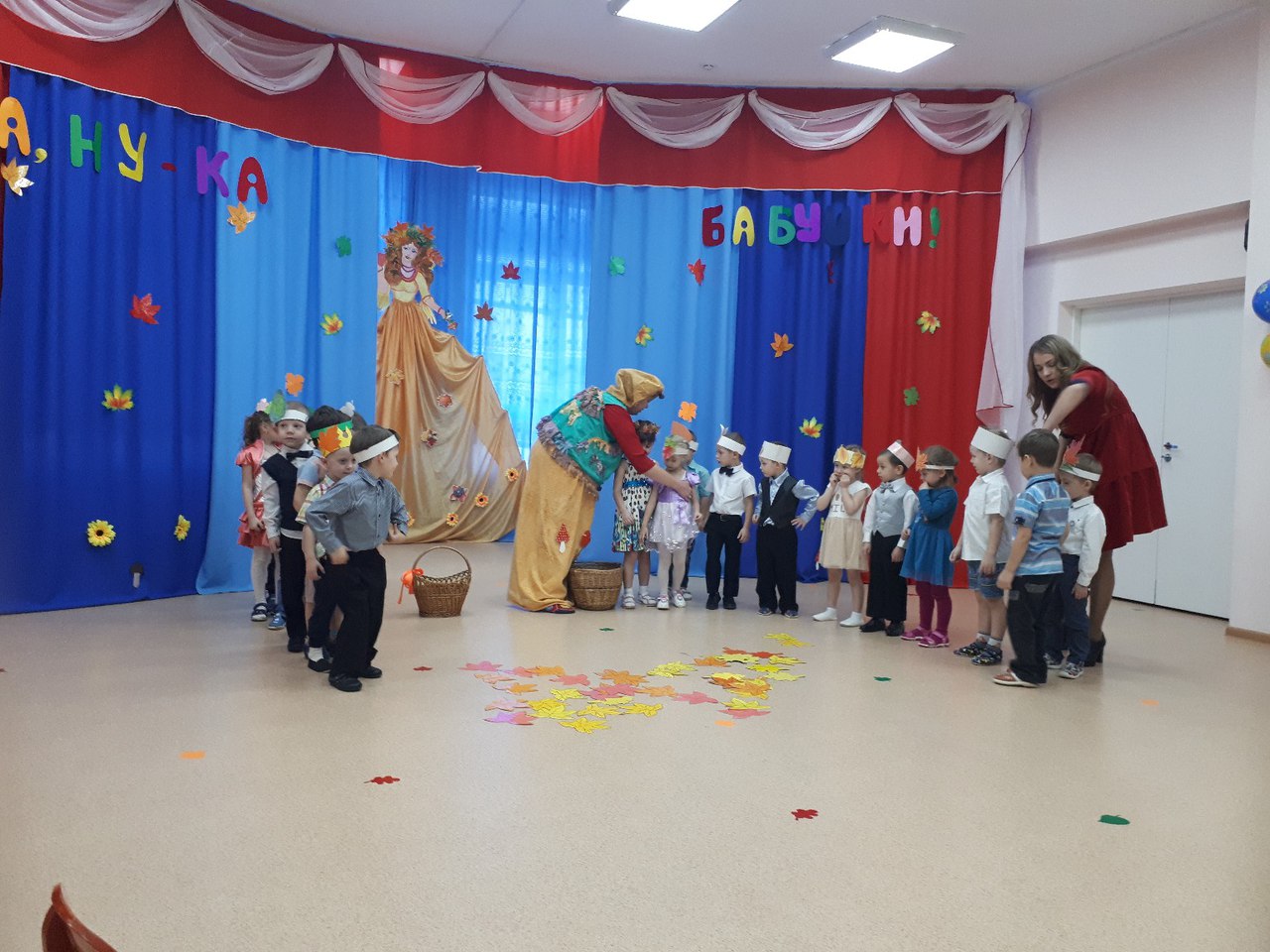 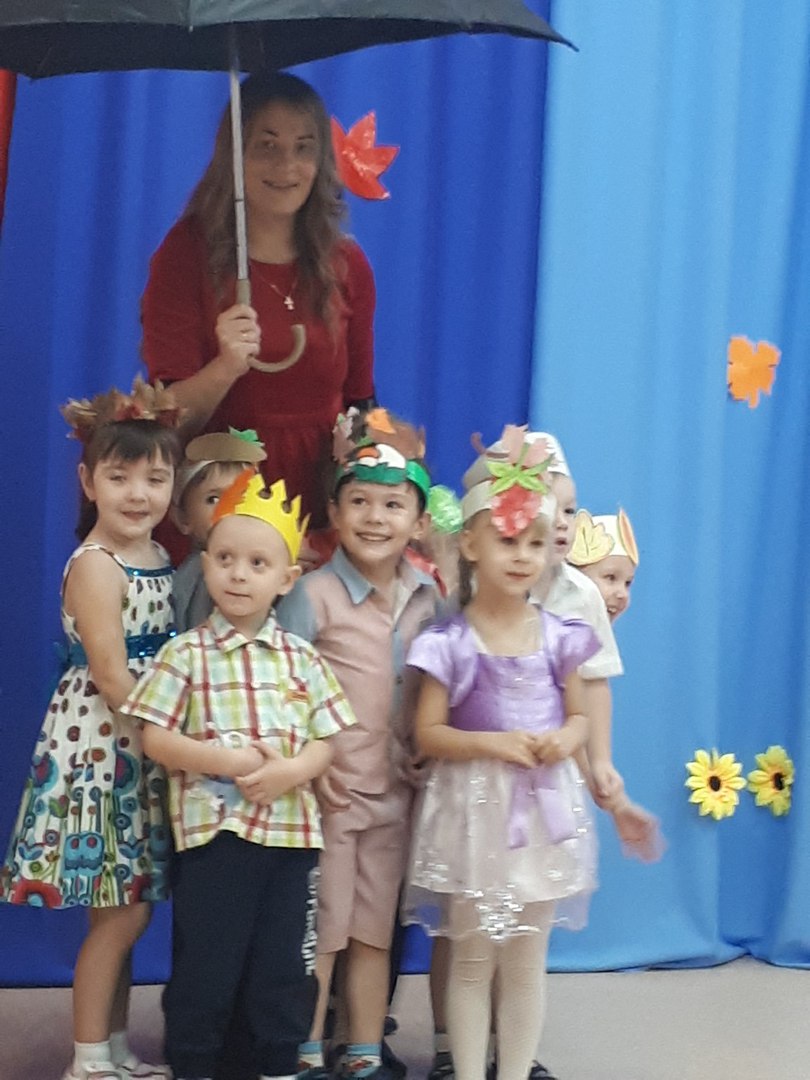 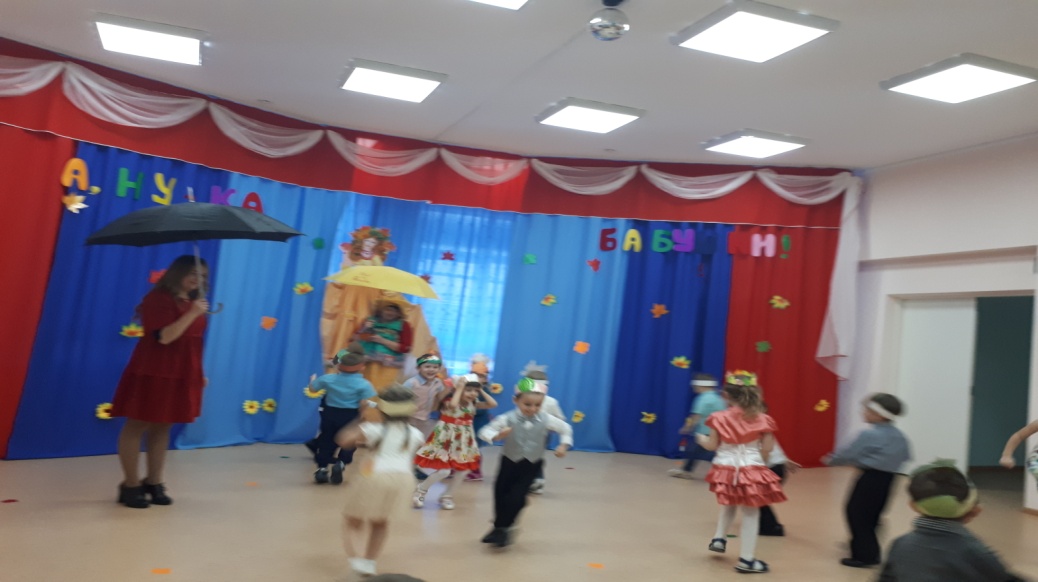 